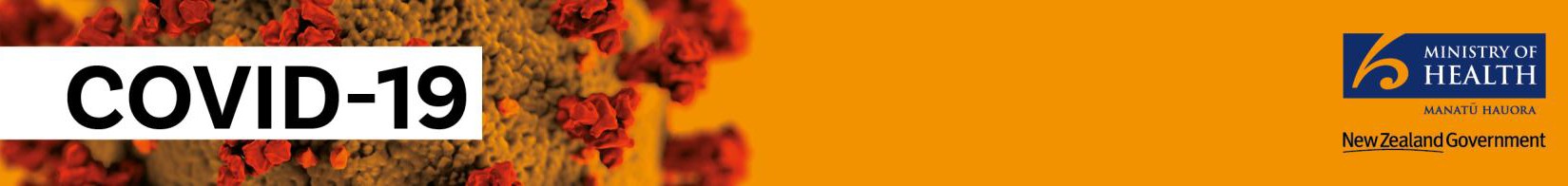 COVID-19 Instructions on specimen collectionREVIEWED 12 MAY 2021This document provides information on how to take nasopharyngeal, and oropharyngeal + anterior nasal specimens for COVID-19.A nasopharyngeal swab (use swabs with flexible shafts) placed into a viral transport media (VTM) will obtain the optimal specimen and is the preferred collection method for both symptomatic and asymptomatic testing due to its higher sensitivity in detecting the virus.An oropharyngeal with an anterior nasal swab (use swabs with more rigid shafts) may be considered for the following:For border and managed isolation and quarantine facility workers undergoing high frequency swabbing (fortnightly and in some cases weekly) who do not tolerate the nasopharyngeal swab.Health practitioners may also request the alternate swab if someone is experiencing problems receiving the nasopharyngeal swab.The swab manufacturer may vary by region – please consult with your local pathology provider as to which swab type to use.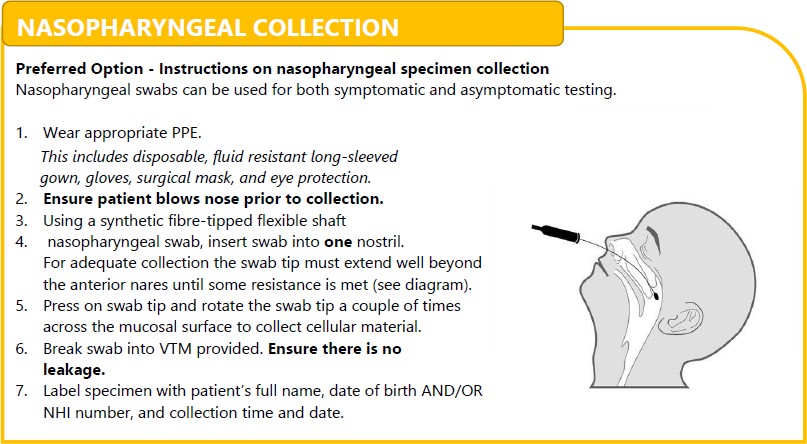 OROPHARVNG'EAL {THROAT) and ANTERIOR NASAL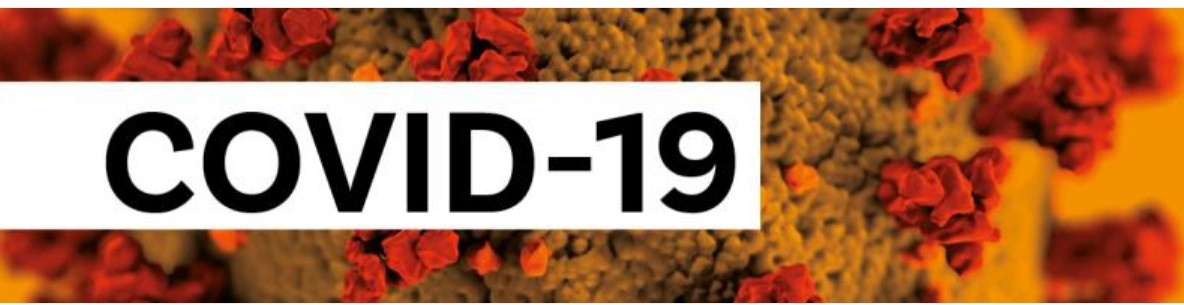 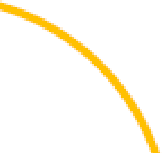 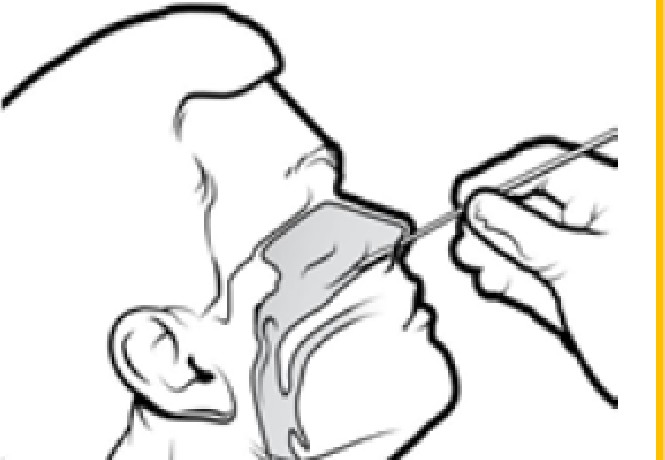 Alte rnative option - Inst r u ctions on oropharyngeal and nasal sp ecimen collecti on.Oro pha ry ng ea ll a  ndl d  ee    p   nasal swabs can  be  used fo r bo th sympto   matic and  asym pto ma tic  tes  t ing.Oro p ha ry ng ea ll specimens 011 t he i r own sho ulld   not  be  talke n if t he re are   no  sympto ms  as they  are u nlli ke ly to  co llllec   t a n adequate amo unt  of vi rus.Wear a ppro p ria t e PPE.This includes disposable, fl.uid resistant long -sleeved gown, gloves , surgical mask, and eye protection.En su re pat ient blows n ose pr,i or to collectio n.Use a tongue depre sso r to ho ld the t o ng ue o ut of the wayUs ing a viral o ropha ryngea l swab (DO NOT usesta nd a rd bacte ria l swabs), swab bo th tonsill ar bedsand the back of the t h roat.Using , t h e :SAM E swab, inse rt i nto  one   no stri l  unt il t he  floc lked   tip    is  no    lo  nge r vis ib le   and      ro tate  a few times . Repea t for the ot her no st i l.De pe nd ing o n reg io na l s upp ly, e it he r break swabi nto  VTM provid  ed    ( Ens ure there is no leakage) o r place    swab ba ck i nto  ba rrel co  nta i n i ng  the  foa m VTM.Labe l spe ci me n wit h patient's f u ll name , da te of bi rth AND / ORN IH I  nu mbe r, and  oolllect   io  n t ime  and  da t e.I	\I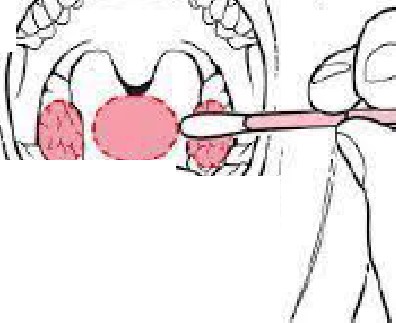 '\\	1/